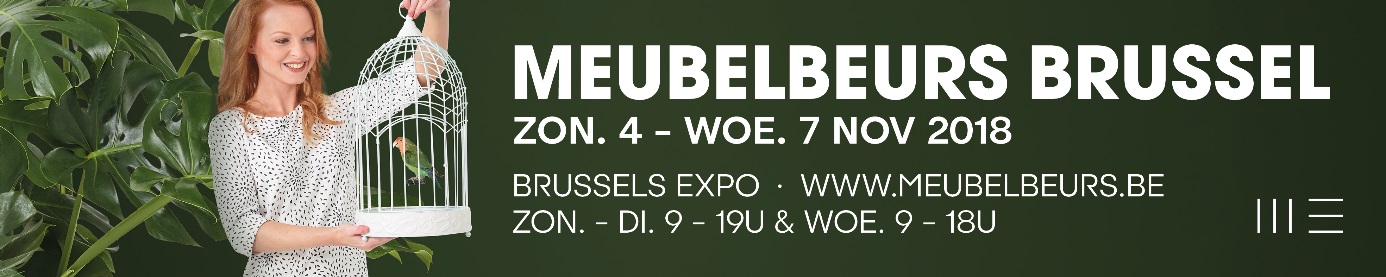 PERSDOSSIER MEUBELBEURS 20182018 was een moeilijk jaar voor de meubelhandel en -industrie, in België maar ook daarbuiten. En hoewel dat voor een deel ook een weerslag had op deze editie van de Meubelbeurs Brussel, is de beurs toch behoorlijk volgeboekt. Het aantal exposanten is zelfs gestegen, maar samen nemen ze wel een wat kleinere oppervlakte in. Het resultaat mag gezien worden: opnieuw steken exposanten enorm veel moeite in een mooie stand en – eigenlijk nog belangrijker – in aantrekkelijke en vernieuwende collecties. Het illustreert de belangrijke rol die Brussel inneemt in het Europese beurzenlandschap. Europese beursDe Meubelbeurs Brussel is een Europese beurs. Zowel voor exposanten als bezoekers richten we ons voornamelijk op Europa, in de eerste plaats België en onze buurlanden. Toch kwamen de bezoekers in 2017 uit maar liefst 38 verschillende landen. De voorbije jaren telde de beurs ongeveer 20.000 bezoekers. Naast België komen die vooral uit Nederland, Frankrijk, Luxemburg, Duitsland en Groot-Brittannië. Maar de Meubelbeurs oefent ook aantrekkingskracht uit op andere Europese landen. Zo hebben we ook veel bezoek uit Zwitserland en Scandinavië. Die buitenlandse interesse is in de eerste plaats het gevolg van het ruime kwalitatieve aanbod op de Meubelbeurs, met exposanten uit 24 landen. In België raken de culturen uit Noord en Zuid-Europa elkaar. Dat geeft soms communautaire spanningen, maar het is tegelijk een sterkte. De fabrikanten hier spreken de taal van een breed koperspubliek, en dat vertaalt zich ook in de collecties die op de Meubelbeurs getoond worden. De Belgische fabrikanten zijn traditioneel ook zeer exportgericht. De eigen markt is voor de meesten trouwens te klein om rendabel te kunnen werken. België heeft als klein land dan ook nog altijd een belangrijke industrie. Dit jaar tellen we 99 Belgische exposanten. Dat zijn er 6 minder dan in 2017. In sommige gevallen is dat een direct gevolg van de moeilijke binnenlandse markt in 2018, waardoor verschillende fabrikanten de deuren moesten sluiten. De Nederlandse aanwezigheid doet het goed. Er zijn 8 Nederlandse standen meer dan vorig jaar, in totaal zijn ze met 75. Daarmee zijn ze opnieuw veruit de belangrijkste buitenlandse delegatie. Ook Italië is goed vertegenwoordigd, met 19 exposanten. Dat is er 1 meer dan de voorgaande editie. Uit Duitsland zijn er dit jaar 6 exposanten minder. In totaal zijn ze met 14. Frankrijk wint aan belang en komt met 3 standen meer op hetzelfde aantal als Duitsland. Tenslotte zijn er 10 standen meer uit andere landen, waarvan 7 van buiten Europa. Ook in totaal staan er 10 namen meer op de exposantenlijst dan in 2017. Als we naar de verhuurde oppervlakte kijken blijft de rangschikking dezelfde. De Belgen nemen bijna 46% van de oppervlakte voor hun rekening. Daarna komen Nederland met 23,5% en Italië met 8,5%. Duitsland en Frankrijk tellen evenveel standen, maar in oppervlakte is Duitsland dubbel zo groot. Ze zijn goed voor resp. 6 en 3%. De overige landen komen aan 13% van de oppervlakte. In totaal werd er een kleine 10% minder oppervlakte verhuurd ten opzichte van vorig jaar. Dat komt grotendeels op rekening van hall 6. De totale oppervlakte komt wel ongeveer overeen met die in 2016. Er zijn dit jaar 76 nieuwe exposanten, tegenover 71 wegblijvers. Dat is bijna 30% van het totale aantal. Het betekent dus dat er op deze editie veel nieuws te zien is! Een kijkje achter de cijfers Cijfertabellen maken grote tendensen zichtbaar, maar verbergen de dieper liggende details die soms interessanter zijn. Zoals bijvoorbeeld welke fabrikanten niet aanwezig zijn en welke nieuw zijn. In hall 3 zijn Natuzzi, Willi Schillig en Neococoon de voornaamste afwezigen. De eerste twee komen niet elk jaar naar Brussel, maar Neococoon was al jaren een trouwe exposant van de beurs. Jammer genoeg hebben ze kort na de zomervakantie hun activiteiten stopgezet. In hall 4 zijn Nolte, Express Möbel en Dekimpe er dit jaar niet bij, net als Furninova die maar om de twee jaar komt en enkele kleinere standen. In hall 5 komt Confortuxe vanuit hall 9 en brengt het meubelfabriek Lievens mee. We hebben er ook wat meer plaats gecreëerd aan de inkom van de beurs om de bezoekers op een aangenamere manier welkom te heten. We hebben daarom aan Moome gevraagd om hun stand te integreren in de grote stand van de Mecamgroep. Brussels by Night in hall 6 had het dit jaar niet makkelijk. Veel fabrikanten zijn er deze keer niet bij, zoals Boone, Van Houdt, Kreamat, Avek, M-Line, Serta, Perzona en Norma. Eén en ander heeft te maken met de moeilijkheden van enkele belangrijke fabrikanten. Om de kwaliteit te bewaken kozen we er hier voor om de hall wat te verkleinen, liever dan ze op te vullen met goedkope import. We integreerden er ook het bescheiden Hospitality World, een platform gericht op de inrichting van hotels, restaurants, b&b’s en (vakantie)appartementen. Het zet het aanbod aan projectmeubilair op de beurs nog extra in de verf. In hall 8 zijn de belangrijkste afwezigen Pro Arte die een doorstart moest maken, KDB Furn die gestopt is en Bodilson. Samen met nog wat kleinere standen die wegblijven en andere exposanten die een kleinere oppervlakte huren kwam hier een behoorlijke oppervlakte vrij. Het liet ons toe om de hall te hertekenen met wat kleinere standen en zo het decoratieaanbod in deze hall te concentreren in Boutique. In de Patio blijven Bert Plantagie en Adelmund weg. In hall 9 ten slotte zijn Kretschmar, Motard, Kolorado en Bellus er dit jaar niet bij.Zoals eerder al gemeld verwelkomen we natuurlijk ook nieuwe exposanten. In hall 3 zijn dat salonfabrikanten Altoni en New Trend Concept en kastenfabrikant Mobilgam uit Italië, WR Inspired toont origineel meubilair uit België, Tommy M komt met zitbanken uit Duitsland, Burov Leleu uit Frankrijk maakt zitbanken en fauteuils, Mark Oliver uit Roemenië is vooral sterk in tafels en Dizzconcept uit Kroatië komt met een totaaloplossing voor kleine ruimtes. Daarnaast tonen ook studenten van drie hogescholen hun afstudeerprojecten.Veel nieuwe namen zijn te vinden in hall 4. Zo zijn er Gyllos met stoelen en Kitwood, Laïc en Sarris met meubelen uit Griekenland. Uit Nederland komen Bijnen, DS Meubel, Releazz, Hartman Indoor, No Limits Furniture, JR Furniture en Zitzz de hall versterken. Italië heeft twee nieuwe exposanten in hall 4: Albea en Terraneo. Uit Spanje is Gorbe aanwezig, Vilmers komt uit Letland en uit Polen komt Steinpol voor het eerst naar Brussel.  Ook in Brussels by Night in hall 6 vinden we enkele mooie nieuwkomers, zoals matrasfabrikant Duvatex en mooi bedtextiel van De Witte Lietaer en Mia Zia uit België, ecologisch slapen van Candia en boxsprings en enkele zitbanken van Martell uit Griekenland, Redcorner Beds uit Polen, Axbro met pootjes voor boxsprings uit Roemenië en Vitario met een meetsysteem uit Oostenrijk. In Hospitality World zijn Design Studio Zürich uit Zwitserland en Serenité uit Monaco nieuw.Met de nieuwe exposanten in hall 8 spreken we met Boutique voor een deel een nieuw bezoekerspotentieel aan, nl. dat van de decoratiewinkel. Daarnaast zijn er ook verschillende interessante namen met meubelen. Zo zijn er verschillende nieuwe Belgische exposanten. Credendo+ komt met tuinmeubilair, Kasaïs en The Rug Republic met landelijke en industriële meubelen en tapijten, achter JF The Reborn Home zit één van de broers van het Belgische lifestylemerk Flamant en Willems brengt een collectie meubelen en zitmeubelen. Afrodisia, Big Panda, Karena en Rasteli komen met decoratie. Yaskworks uit Groot-Brittannië heeft spectaculaire lange tafels. Ze tonen er ook één in de coffee lounge. Sit Möbel uit Duitsland komt in tegenstelling tot wat de naam doet vermoeden niet alleen met zitmeubelen maar ook met kasten, bijzettafels en andere kleinmeubelen. Industryal uit Frankrijk brengt meubelen in een combinatie van staal en gerecupereerd hout van boten. Tora Brazil en Artesano zijn twee Braziliaanse fabrikanten die een stand delen. Nederland levert de meeste nieuwe namen in hall 8. Brix, Livingfurn, House of Sakk en Light&Living brengen een combinatie van meubelen, verlichting en decoratie. In Boutique vinden we #31, Be Uniq, Bertz, Carpet Creations, Kellinger, Lilla Syster, Original Home, Onshus en Still/Living Details met woonaccessoires die gaan van luidsprekers, vazen, karpetten en vachten tot unieke, meestal etnische stukken. Tenslotte heeft ook het Nederlandse blad Interior Business Magazine een standje in hall 8.In Holland à la Carte in de Patio zijn de meeste namen dezelfde als vorig jaar. Nix Design komt over vanuit hall 8. De nieuwe namen zijn Koopmans, Sticky Lock en het magazine Meubel+ dat pas in oktober werd gelanceerd als opvolger van Vakblad Meubel, Vakblad Slapen en Home&Living en in Brussel een eerste publieke optreden maakt. In hall 9 is I-Catchers een nieuwe Nederlandse exposant, naast Gave Specials dat de collectie schilderijen van Van Bellegem overnam. Uit Polen komen Hygge Design en Notto. Frankrijk telt drie nieuwe namen: Flexmob, Exelium en Cadr’aven. M.A. Salgueiro komt met karpetten uit Portugal. Uit België hebben we Soft Naert, met software toegespitst op de meubelhandel. En tenslotte hebben we twee nieuwe exposanten uit Tunesië. Dat zijn er eigenlijk meer: de ene is Nova Casa, de andere is de exportstand Meubles de Tunisie, die een 15-tal fabrikanten vertegenwoordigt.Trouwe vaste kern30% nieuwe exposanten, dat betekent dus ook dat we 70% oude bekenden terugzien. In de eerste plaats zijn dat natuurlijk de Belgen. Zij vormen de vaste kern van de Meubelbeurs Brussel. Namen als Rom, De Eiken Zetel, Recor Group, Mintjens met Sitino en Probilex, D&D, Perfecta, Gerlin, Mecam Group, Medal met up2date en Wolmat, Lee&Lewis, Passe Partout, Neyt, Unic Design, Theuns en Varam staan nog steeds op hun vertrouwde plek in hall 5. In hall 3 staat de grote stand van Meubar en Evan, en aan de andere kant van de hall vinden we Joli. In hall 4 toont Mobitec zijn tafels en stoelen, Sympa brengt de zitmeubelcollecties Olta en Gorini, Vipack komt met kinder- en jeugdmeubilair en Chairz met projectmeubilair voornamelijk voor de kantoormarkt. In Brussels by Night zijn de grote Belgische namen ook aanwezig: Veldeman Bedding, Recor Bedding, Revor Group, LS Bedding met Ergosleep, Magnitude en Nox, Van Landschoot, Polypreen, Nill Spring, de originele kinderbedden van Mathy by Bols en textiel van Carlina, Soraya Trading en Europlaid.In Fusion in hall 8 is het een aangenaam weerzien met Vande Casteele/Castle Line, Micheldenolf, Leda, Rogiers/PR Living, Demuyck, Demtre, Dekorattex met XO Interiors, G&S, Daatti Home Collection en DV D’Sign. In Mozaïek in hall 9 zijn Alcos/Divaco, Bauwens, Hima, Idea, Young Line, Decru Kleinmeubelen, Lama D’Or, Thermobrass, Dullaert, De Ronde&Drubbel, Rousseau, Poldimar, AL Kids, Sitwell, Livorno Salotti en TFA opnieuw aanwezig. De Nederlanders zijn ook altijd trouw op post op de grootste vakbeurs van de Benelux. In hall 3 met de sfeervolle standen van Easysofa en de strakke kasten van Coesel, in hall 4 met zitmeubelfabrikanten Het Anker, De Toekomst, IMS Benelux en Sit Design. In de slaaphall laten de Nederlanders het wat afweten. Dat heeft onder andere te maken met het faillissement van Norma, en met de verschillende kleine events op vlak van slaapcomfort in Nederland. Mahoton, Cartel Bedding en Luxury Beds houden de eer hoog. Nederland is sterk in lifestyle, en dat is ook te merken in hall 8, met standen van Richmond Interiors, DTP Import, By Boo, Eleonora, Sevn, Mattz, Ronald Verdult Design, PTMD Collection, Mondiart, European Furniture, Nijwie/Le Chair, Maxfurn, Pole to Pole en Henk Schram. De Patio is een volledig Nederlandse hall, met verschillende vaste waarden: Cartel Living, Ojee, Kluskens, Ztahl by Dijkos, Chita, Gealux, BKS, Expo Trading Holland, Jess Design, Nouvion, Claudi, Torna, Sumisura, HE Design, Van Buren en Urban Cotton. In hall 9 tenslotte vinden we Zijlstra, Karintrad, Oranje en Vince Design. Italië is vooral aanwezig in City in hallen 3 en 4, voornamelijk met zitbanken. Onder de vaste waarden rekenen we daar Maxdivani, Franco Ferri, Calia, Egoitaliano, Bardi, Corium Italia, Glamour Sofa, Delta Salotti, Dienne met slaapbanken, Munari met TV-kasten, en Calligaris met voornamelijk tafels en stoelen maar ook woonmeubelen. In hall 9 staan Bonino Expo en LM Mobilificio. Uit Duitsland keren elk jaar verschillende namen terug, vooral fabrikanten met kasten, zoals Rauch, Wiemann, Wimex, Païdi en FMD Möbel in hall 4. Himolla, K+W, Polipol en Hukla brengen in dezelfde hall zitbanken en relaxfauteuils. In Brussels by Night neemt Brinkhaus al verschillende jaren dezelfde stand.Frankrijk is elk jaar opnieuw aanwezig met de salon- en bijzettafels van Akante in hall 3, meubelen van Gami, Demeyere Group en Alsapan in hall 4, van Inditime in hall 8 en van Girardeau in hall 9, textiel van Brun de Vian Tiran en de machineproducent voor de matrassenindustrie Mon-Tec in hall 6. Ook uit andere landen kunnen we rekenen op een trouwe exposantengroep. Uit Polen zijn dat bijvoorbeeld Poldem, Primavera, Restyl en Helvetia Meble. Uit Groot-Brittannië hebben we al een aantal jaren de standen van Tetrad en Baker Furniture. Uit Singapore de grote stand van HTL. Uit Denemarken komen Hjort Knudsen en KT Group, uit Portugal Zagas/AEF Meubles en OPR Moveis, uit Letland Erelita, Kauno Baldai, Softlines en Padvaiskas, uit Slovenië Leticia, en uit Kroatië komt Era Group al verschillende jaren naar Brussel.Opmerkelijke evolutiesDat de markt inspeelt op veranderende tijden is normaal. Meestal is dat niet zo zichtbaar, want gaan deze veranderingen heel geleidelijk. We proberen er een aantal te onderscheiden.Een eerste trend die al een paar jaren loopt en waarvan het einde nog niet in zicht komt is small living. In ons Be Magazine wijdden we er al een uitgebreid artikel aan. In een kleinere woning kan je niet gewoon dezelfde meubelen neerzetten als in een grote villa. De beschikbare ruimte lijkt dan nog kleiner. Door slimme ontwerpen en materiaalgebruik kan je toch een gevoel van ruimte oproepen. Vandaar het gebruik van ranke metalen constructies in rekken, fauteuils, kastjes, bijzettafeltjes, … Soms in combinatie met hout, zoals een metalen rek boven op een kast. Een ander gevolg van kleinere woningen is maatwerk. Vroeger het exclusieve terrein van de plaatselijke schrijnwerker, maar vandaag bieden meubelfabrikanten ook oplossingen om elk hoekje van de woonruimte optimaal te benutten. Voor een aparte kantoorruimte is er geen plaats. Als vervanging zien we kleine secretaires als werkplek in de living, die bovendien ook inspelen op de maatschappelijke trend waarbij de grens tussen werk en privé vervaagt, onder andere door telewerken. En voor losse fauteuiltjes tenslotte vind je altijd wel ergens een plekje.De trend van toegankelijke luxe komt ook terug. We zien marmer(look) in eettafels, bijzettafels en zelfs in legplanken of fronten van kasten. In tegenstelling tot de vorige trend, gaat deze trend soms kwistig om met de beschikbare ruimte. Het bed komt vrij in de slaapkamer te staan, en is dus ook aan alle kanten mooi afgewerkt. Soms is het zelfs speciaal vrijstaand ontworpen. Ook zitbanken met een relaxstand tonen een perfect afgewerkte rug in alle posities. Velours is ook al een paar jaar een blijver. Soms krijgt het een speciaal reliëf of een patroon van een dierenvacht. Bovendien is het nu ook beschikbaar voor outdoor gebruik, compleet met dezelfde look&feel als indoor velours. In tijden van klimaatverandering kan de meubelsector niet gewoon de andere kant opkijken. Steeds meer fabrikanten komen met oplossingen om verantwoord om te gaan met de beschikbare grondstoffen, en zorgen ervoor dat hun meubelen op het einde van hun levensduur makkelijk gerecycleerd kunnen worden. De matrassensector bereidt zich voor op de terugnameplicht die er zit aan te komen, en recycleert de matraskern bijvoorbeeld tot judomatten. Of waarom het bed niet simpelweg volledig uit elkaar halen zodat de gescheiden materialen eenvoudig verwerkt kunnen worden? Gecertificeerd hout is voor veel fabrikanten een evidentie geworden en verven en vernissen zijn op waterbasis. Een vierde trend heeft niet zozeer met het meubel an sich te maken, maar met de verkoop ervan. De tijd dat je als fabrikant enkel modellen kon ontwerpen en produceren is voorbij. Ook een eenvoudige catalogus volstaat niet meer om de meubelen verkocht te krijgen. Het aankoopproces van de consument wordt al thuis op internet voorbereid, dus is het voor de fabrikant kwestie om daar makkelijk te vinden te zijn, met een gebruiksvriendelijke website die netjes doorverwijst naar de dealer, of op social media zoals Facebook en Instagram. Voor verkoop in de winkel zelf worden apps ontwikkeld die helpen bij het kiezen van de juiste uitvoering en die zelfs kunnen visualiseren bij de klant thuis. Als laatste trend halen we opnieuw het belang van de contractmarkt aan. Waar het vroeger twee gescheiden werelden waren, produceren fabrikanten van residentieel meubilair nu ook meer en meer voor deze markt. Zo kunnen ze diversifiëren en hun risico’s spreiden. We merken het ook aan het stijgende aanbod van onze exposanten. Op het beursplan en op de naamborden worden de fabrikanten die professioneel op de projectmarkt werken nu al een paar jaar aangeduid met een speciaal logo, zodat architecten en projectinrichters makkelijk de juiste partners kunnen vinden. Een aanpak die blijkt te werken, want we zien het aantal bezoekers uit deze sector elk jaar een beetje stijgen. Een boost voor de branche!Veranderende tijden vragen nieuwe oplossingen. Daar zijn onze 268 exposanten zich van bewust. Het resultaat is te zien op de beursvloer, met een mooi actueel aanbod voor de Europese meubelhandel. Ook als beurs spelen we in op nieuwe tijden. We proberen de bezoeker te verrassen met een inspirerende aankleding en creëren een aangename sfeer waarin het prettig zaken doen is. De cateringpunten van de Meubelbeurs Brussel zijn daarom gratis en bieden een welkom moment van rust tussen de standen. De vernieuwde trendpassages met hun compacte boxen stimuleren het delen van mooie plaatjes op Instagram. Een fris campagnebeeld roept de lente op in de beurs. Veel exposanten zijn trouwens ook met het groen aan de slag gegaan! Het brengt een optimistische toets wanneer de dagen opnieuw korter en kouder worden. Zo geeft de Meubelbeurs Brussel een superboost aan de branche! Lieven Van den HeedeMeubelbeurs BrusselMeubelbeurs 2019: 3-6 november www.meubelbeurs.beFoto’s vindt u op de site onder “Pers”Facebook: www.facebook.com/Meubelbeurs/ Instagram: www.instagram.com/meubelbeursbrussel/ aantal% aantal% opp.België9943,0445,90Nederland7532,6123,45Italië198,268,46Duitsland146,096,13Frankrijk146,093,09Andere473,9112,98TOTAAL268